
 Handprint kindness WreathMaterials: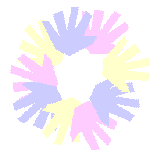 glue, scissors,three colours of paint or paper.Instructions:There are two ways to do this craft. One is to trace the child's hand onto paper and cut out the prints.  The second is to make paint handprints on the paper and cut those out.Make nine handprints (3 of each colour) using the prints of whoever is at home to show that you are altogether to help each other.Cut out the prints and glue to form a wreath.You can decorate the wreath further with pictures.  These can be: stickers!hand drawn artwork by the children.pictures from colouring books, magazines or fliersYou could extend the activity to make hand pictures to show how you will care for animals or pets.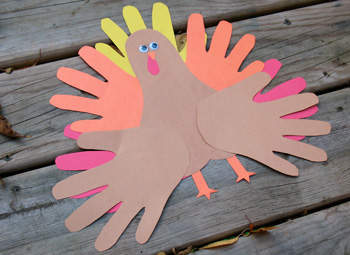 